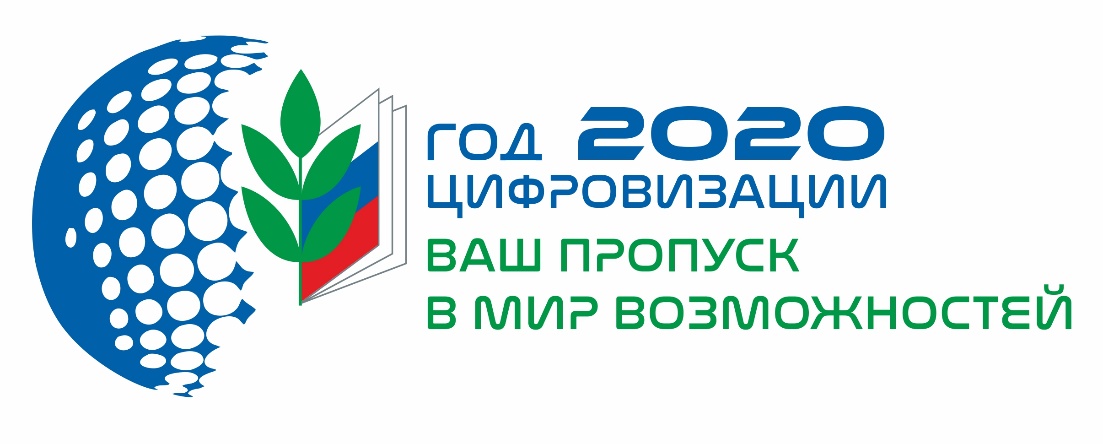 ПУБЛИЧНЫЙ  ОТЧЕТ

Об итогах работы  профсоюзного сообщества работников образования Кишертского муниципального округа за 2020 год.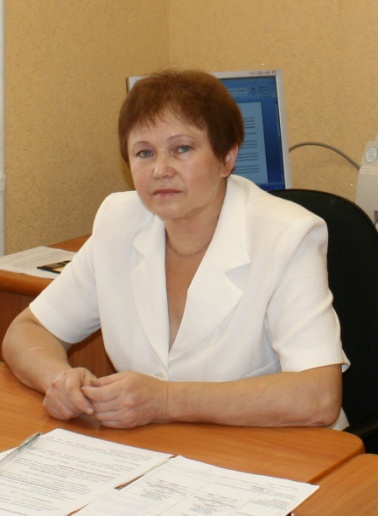 Председатель Кишертской районной территориальной организации профсоюза работников народного образования  и науки РФ – Т.Н.Ермакова с.Усть-КишертьСодержание  Публичного отчета за 2020 годОбщая характеристика организации.Организационные мероприятия. Финансовое укрепление организации.Информационная работа.Социальное партнерство.Вопросы оплаты труда.  Финансирование образовательных организаций.Содействие сохранению и развитию дополнительных мерсоцподдержки работников отрасли Заключительные положения.Основными проблемами в сфере социально-трудовых прав, профессиональных интересов работников образования и науки, внутрисоюзного развития профсоюзной организации являются: Несбалансированность систем оплаты труда работников: сохраняющаяся в большом количестве учреждений система оплаты труда по принципу «ученико-часа»; необоснованная дифференциация в оплате труда между категориями работников; отсутствие механизмов индексации зарплаты работников в соответствии с инфляцией; недостаточный уровень постоянной гарантированной части зарплаты работников.Несовершенство механизмов аттестации педагогических работников.Недостаточный уровень гарантий в области пенсионного обеспечения, охраны труда и здоровья, обеспеченности жильем.Недостаточная эффективность работы  и функционирования профактива  первичного звена профсоюзных организаций в новых экономических условия  по мотивации профсоюзного членства.Недостаточный уровень эффективности в  использовании  информационных источников  членами профсоюза, профактивом первичного звена организации на пути формирования крепкого профсоюзного сообщества.Отсюда основной целью деятельности РТО профсоюза  на 2020 год было определено: повышение эффективности деятельности районной территориальной организации профсоюза, первичных профсоюзных организаций по решению проблем членов профсоюза в сфере социально-трудовых прав, профессиональных интересов; организационно-финансового укрепления  организации.Действуя в интересах членов профсоюза в соответствии с Уставом Профсоюза работников народного образования и науки РФ,  Положением о Кишертской районной территориальной организации Профсоюза, законом РФ «Об образовании в РФ», а также на основе анализа итогов деятельности организации в сфере социально-трудовых прав, профессиональных интересов работников образования и науки РФ, внутрисоюзного развития  районный комитет профсоюза ставил задачи добиваться:Высокого социального статуса педагогической профессии, повышения  авторитета профессии – «Учитель».Повышения  качества  жизни членов профсоюза, в целом работников образования; своевременной выдачи заработной платы;Сохранения и увеличения социальных гарантий работников  в условиях сельской местности.Соблюдения законодательства в вопросах труда и занятости в условиях либерализации политики государства в бюджетной сфере, коммерциализации системы образования.Создания нормальных условий для творческого труда, повышения квалификации и учёбы членов профсоюза.Укрепления здоровья членов профсоюза.Содействия их творческому развитию.Повышения эффективности функционирования профсоюзных организаций первичного звена в условиях модернизации российского образования; сохранения и укрепления организационного и финансового единства районной профсоюзной организации.Создания и развития  единого информационного  поля,  цифровизации  Профсоюза соответственно  полномочий  в условиях проектной деятельности.Повышения уровня корпоративной и правовой культуры членов Профсоюза.Таким образом, реализация поставленных на 2020 год привела к следующим итогам работы за 2020год: Общая  характеристика организацииКишертская районная территориальная организация профсоюза работников народного образования и науки РФ на 01.01.2021 года имеет свое представительство во всех образовательных организациях. Общее число членов профсоюза – 194 человека, в том числе педагогических работников – 142 чел. Общий охват профсоюзным членством составляет – 54,4%, в т.ч. среди молодых педагогов (в возрасте до 35 лет) 92,9% являются членами профсоюза. Итоги 2020 года показывают, что снижение численности членов профсоюза  произошло незначительно. Причинами снижения явились продолжающиеся процессы оптимизации в штатных расписаниях организаций,  уменьшение числа дошкольных работников, отсутствие целенаправленной работы по мотивации профсоюзного членства в ряде коллективов.Характеристика численности ППО и структурных подразделений ППО МБОУ «Кишертская СОШ имени Л.П.Дробышевского» - по итогам статистического отчета на 01.01.2021 г.Своевременность сроков сдачи отчета, обеспечили Семенищева К.В., Бачурина М.А., Чугайнова М.Н., Шемелина А.М.. - председатели профсоюзных структурных подразделений  филиалов. Однако анализ статистических данных показал, что имеются расхождения между фактическим состоянием количественных показателей и цифрами, поданными в отчетах. Поэтому возникает необходимрсть в текущем году цифровые данные  отчета (июнь 2021 г. и январь 2022 года)  согласовать с заведующими филиалов и руководителями ОО.  Кроме этого следует внимательно отнестись к содержанию пояснительной записки по составлению статистического отчета.Организационные мероприятияВ условиях неблагоприятной эпидемиологической обстановки, объявленных правительством Пермского края ограничительных мер, работа по внутрисоюзному организационному укреплению организации была в определенной степени свернута и наложила отпечаток на проведение массовых, организационных мероприятий. Плановые мероприятия проводились в основном в онлайн-режиме, в режиме обмена информацией, ответов на вопросы средствами электронной почты, телефонных переговоров, рассылку материалов, высылаемых Крайкомом профсоюза в территорию. На заседания Президиума рассматривались плановые вопросы и вопросы, требующие решения в текущем режиме. Среди них, такие как итоги статистического отчета за 2019 год, участие в конкурсе «Учитель года», Утверждение Публичного отчета за 2019 год, об организации подписки на «Профсоюзный Курьер», о  реорганизации районной территориальной организации профсоюза работников народного образовния в условиях оптимизации сети, о праздновании Дня учителя в режиме онлайн, о награждении членов профсоюза в связи с Днем профсоюзного активиста и др. В 2020 г. в связи с 30-летием Профсоюза, за хорошую работу многие профактивисты были награждены грамотами Профсоюза, среди них грамотой Краевого Комитета профсоюза награждены:Потапова Светлана Ивановна – зав. филиалом Шумковской ООШСтругова Людмила Владимировна – учитель рус. языка и литературы филиала «Посадская СОШ»Редькина Лариса Юрьевна –председатель  ППО МБОУ «Кишертской СОШ» имени Л.П.Дробышевского Лебедева Людмила Юрьевна – учитель начальных классов филиала «Осинцевской СОШ»Желтовских Любовь Дмитриевна – руководитель МКОУ « Посадской ОШИ для обучающихся с ОВЗ»Егорова Татьяна Михайловна –учитель СБО МКОУ « Посадской ОШИ для обучающихся с ОВЗ»грамотой Районного Комитета профсоюза награждены:Бачурина Марина  Александровна  воспитатель Кишертского д/сГоршкова Аксана  Ивановна – воспитатель Осинцевского д/сКашляева  Анастасия  Павловна –  председатель структурного подразделения ППО филиала  Осинцевской СОШЛадейщикова Ольга Васильевна – учитель начальных классов филиала Посадской СОШМоисеев Михаил Александрович – водитель МКОУ «Посадской ОШИ для обучающихся с ОВЗ» Семенищева Ксения  Викторовна – председатель структурного ППО филиала Мечинской нач.школы-сада.Суетина Мария Григорьевна – воспитатель Осинцевского д/сХрамцова Елена  Сергеевна – учитель географии МКОУ «Посадской ОШИ для обучающихся с ОВЗ»Шемелина Антонина Михайловна – председатель структурного подразделения  ППО филиала Шумковской ООШРогожникова Галина Ивановна – учитель нач. классов  филиала Шумковской ООШВ соответствии с планом обучения Крайкома профсоюза  вновь избранных председателей ППО, заместителей и председателей  местных территориальных организаций были направлены для прохождения курсов  Стругова Л.В., Семенищева К.В., Брюшинина Л.Н., Бушмакова С.Ю., завершение которых планируется в 2021 году. Учитывая важность решения вопроса здоровьесбережения работников сферы образования, при согласовании с членами Президиума, в форме заочного обучения  двухмесячные курсы «Основы нутрициологии» с получением сертификата установленного образца Российского университета Дружбы народов, прошла председатель РТО профсоюза  - Ермакова Т.Н. Как результат обучения спланирована работа по составлению Программы «Здоровьесбережение – каждому»  на базе Шумковской ООШ, филиала МБОУ «Кишертской СОШ имени Л.П.Дробышевского» с последующей ее реализацией. На  базе данной школы проведены теоритические и практические занятия по получению новых знаний и составлению программы здоровьесберегающей направленности.В режиме он-лайн прошел обучение, организованное Учебным центром Общероссийского Профсоюза образования по теме: «Организационные основы деятельности Общероссийского Профсоюза образования»  профсоюзный актив, часть председателей структурных подразделений ППО и профсоюзных активистов ОО района ( февраль 2020г.). Кроме этого была проведена система обучающих семинаров по внедрению в практику работы АИС, в которой приняли участие председатели структурных подразделений ППО района.В соответствии с планом работы ассоциации «Согласие» члены профсоюзного сообщества приняли участие в  совещаниях по вопросам здоровьесбережения  ( на базе Комсомольской школы Кунгурского района)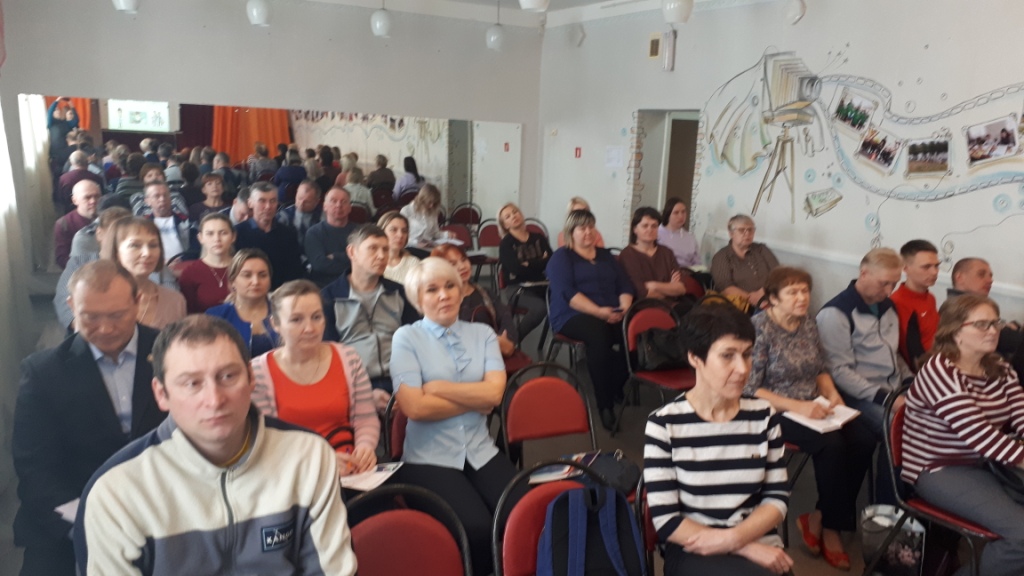 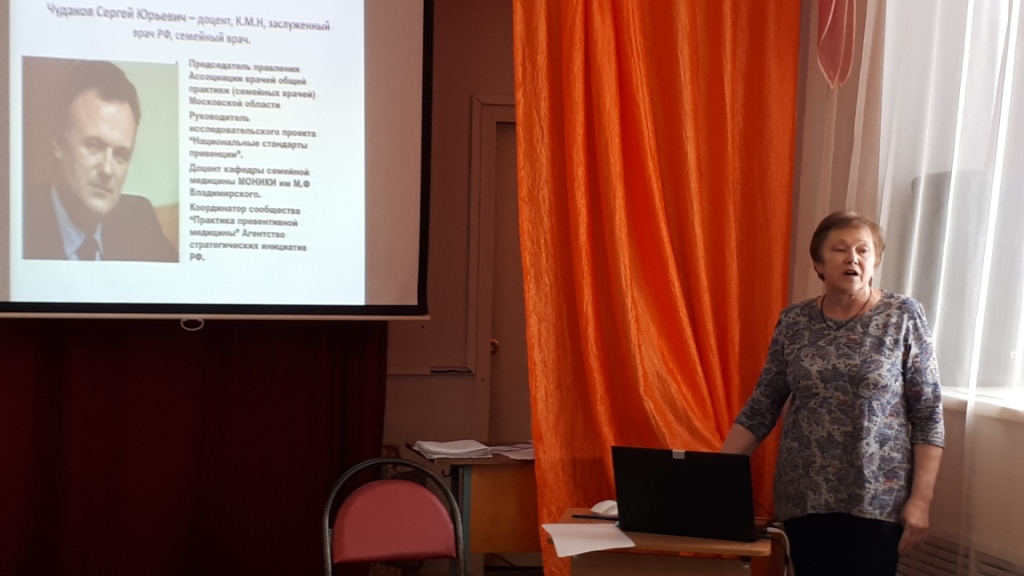 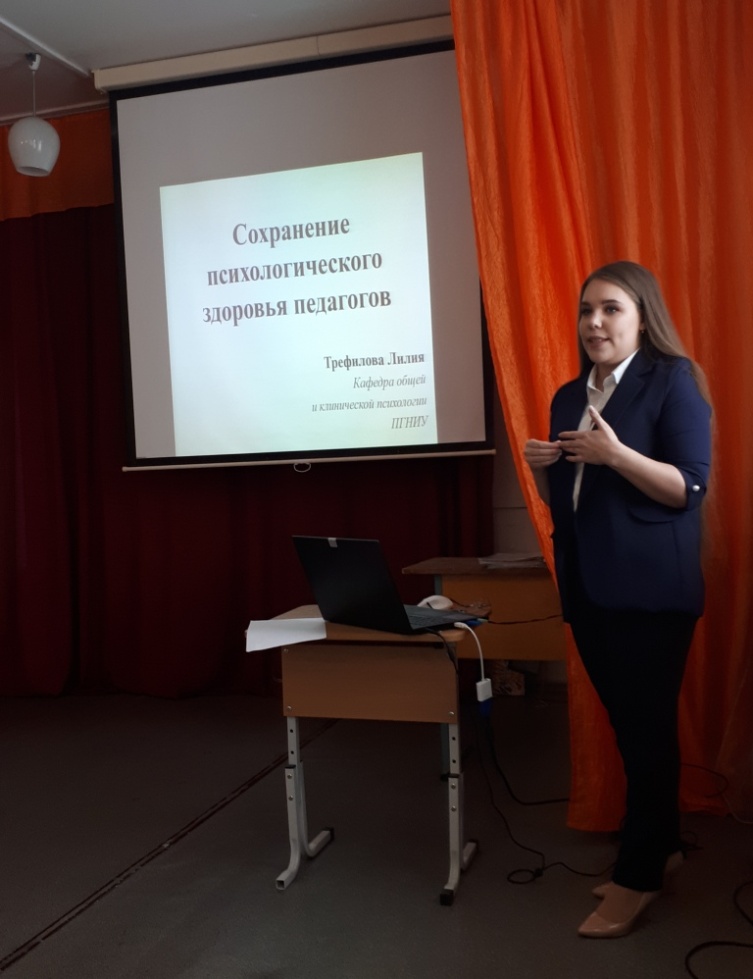 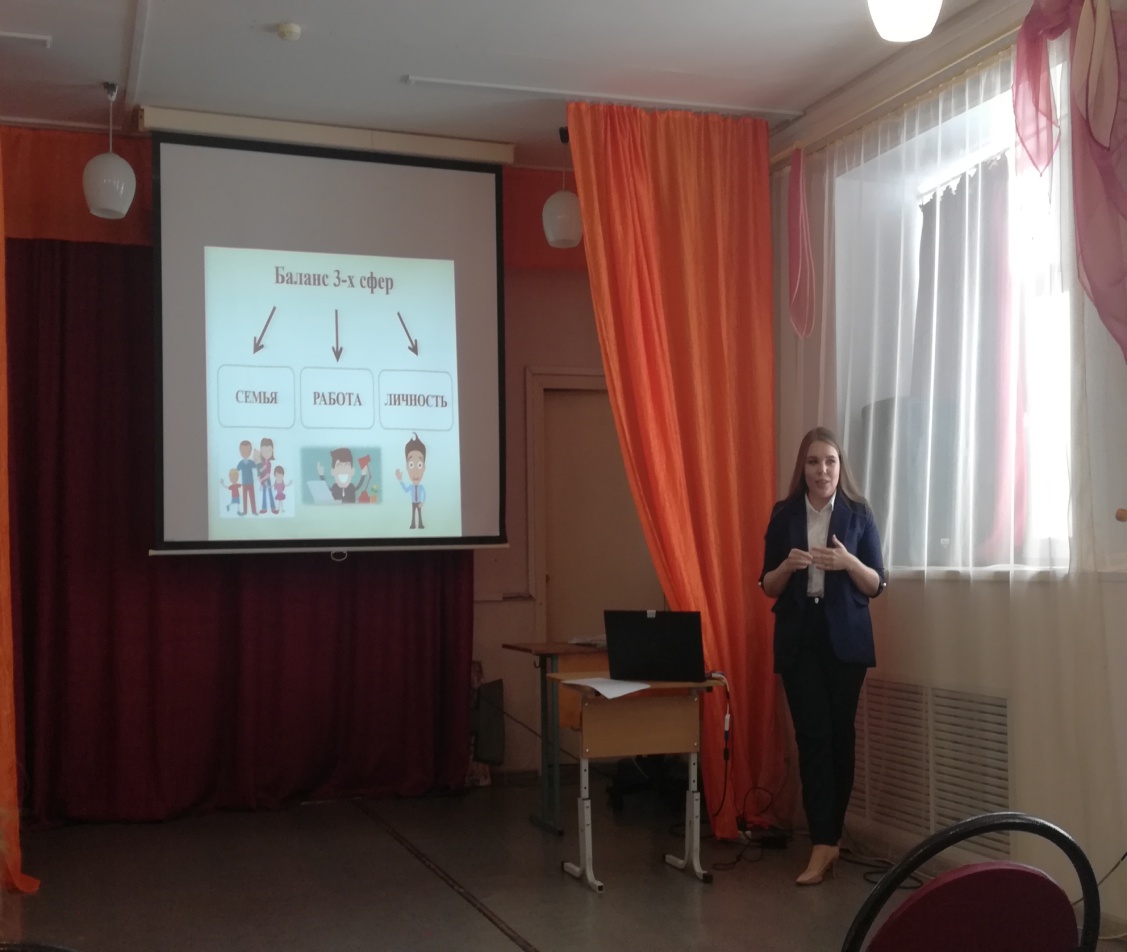  и охраны труда в условиях пандемии в форме онлайн при активном участии Крайкома профсоюза в лице Залазаева А.В..  По итогам совещаний даны рекомендации по организации здоровьесберегающей деятельности в образовательных организациях, вот одна из них:В связи с юбилейной датой и Днем профсоюзного активиста на площадке ZOOM , была проведена в он-лайн режиме встреча с профсоюзным активом и руководителями ОО, где были подведены некоторые итоги деятельности профсоюзного сообщества работников образования Пермского края и нашего района, с демонстрацией презентации.Это часть презентации, представленной участникам он-лайн совещания в связи с Днем профсоюзного активиста.Слабым звеном в организационной работе остается	 деятельность Совета молодых педагогов на уровне района. Запланированные мероприятия в связи с пандемией не были проведены. Кроме этого одной из причин малоэффективной работы  является малочисленность состава молодых педагогов. В истекшем году пополнение отряда молодых  ограничилось одним человеком, при этом продолжается отток молодых специалистов в другие территории Пермского края. На уровне Пермского края молодые педагоги стараются принимать участие («Коворкинг-центр СМП Пермского края. Старт в профессию» - 1 чел. – Медведева Е.П. из Шумковской ООШ).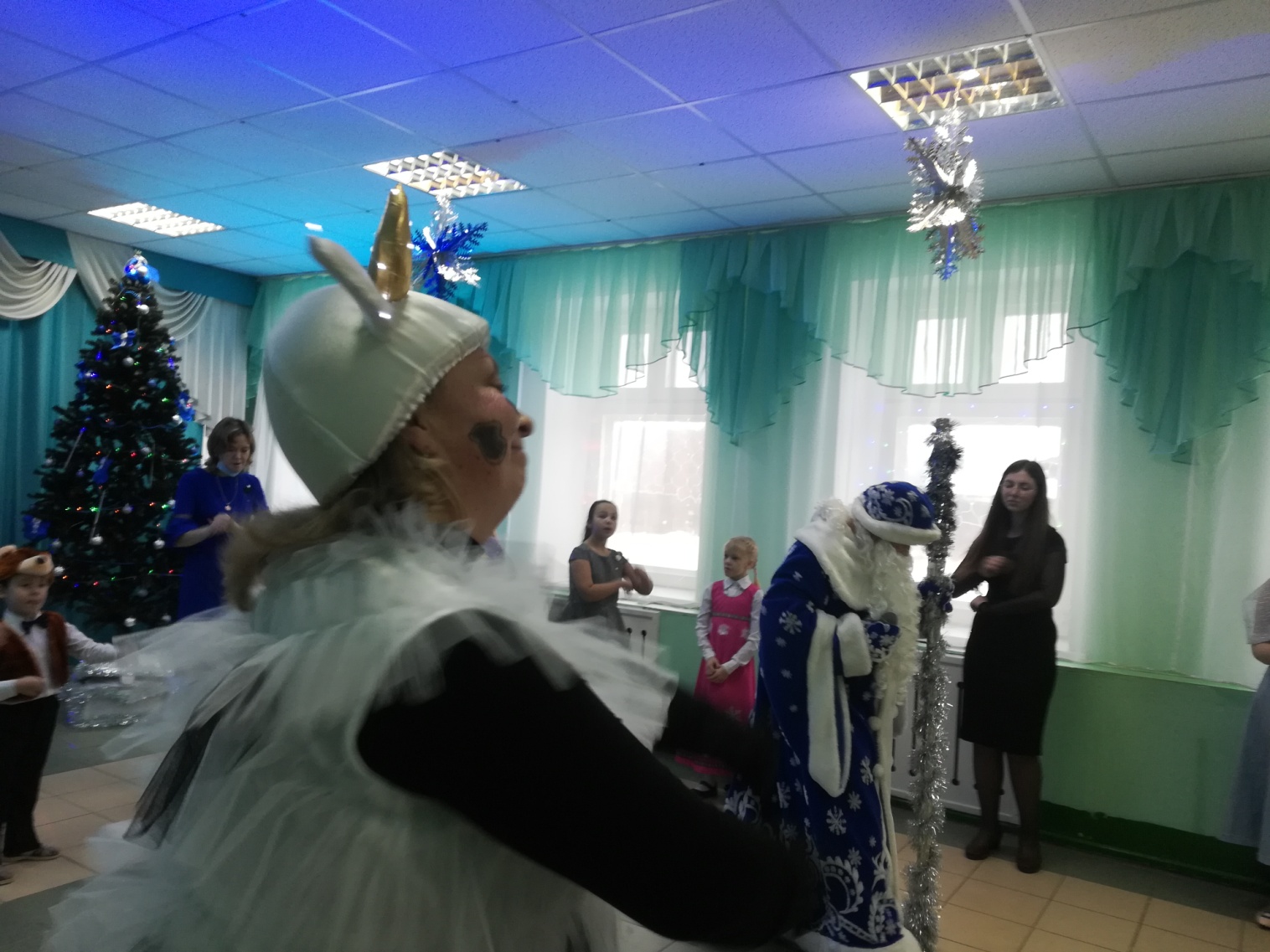 Традиционными мероприятиями остаются новогодние праздники для детей и внуков членов профсоюза (декабрь, 2020года).3. Финансовое укрепление организацииПроверка финансово-хозяйственной и организационной деятельности Кишертской районной территориальной организации профсоюза работников народного образования и науки РФ контрольно-ревизионной комиссии за  период с 01.01.2020 г. по 31.12.2020г. показала, что трудовые отношения с председателем районной профорганизации на основании решения отчетно-перевыборной конференции (август, 2019г.)  оформлены Трудовым договором, соответствующим приказом, включая главного бухгалтера. Осуществлялись в течении года  тематические проверки «Анализ состояния работы по удержанию членских профсоюзных взносов по первичным профсоюзным организациям» -   в августе, декабре 2020 года. По итогам проверки подготовлено распоряжение об устранении  ошибок по удержанию  взносов, наличию заявлений. Недостатки устранены.Смета доходов и расходов профсоюзного бюджета за ревизуемый период составлена с учетом смет первичных профсоюзных организаций. Доходную часть профсоюзного бюджета за ревизуемый период составляют членские профсоюзные взносы, которые взимаются безналичным путем через Центр бухгалтерского учета.Ежемесячные отчисления в краевую территориальную организацию профсоюза  производятся в размере 30% от общей суммы удержанных профсоюзных взносов из заработной платы членов профсоюза и 70% от общей суммы взносов - на расчетный счет Кишертской районной территориальной организации профсоюза. Поступившие членские профсоюзные взносы в размере 70% на расчетный счет профорганизации распределяются: 35% на уставную деятельность районной профорганизации и 35% используются первичными профсоюзными организациями. Соответственно учет поступления и расходования профсоюзных взносов ведется в разрезе РК профсоюза и первичных профсоюзных организаций.Доходная часть профсоюзного бюджета районной территориальной организации к плану за 2020 год выполнена на  95 % , а расходная часть 89 %.Анализ расходования средств профбюджета за ревизуемый период показал, что денежные средства районной профорганизации используются по статьям: культурно - массовая, спортивная, материальная помощь, хозяйственные и командировочные расходы, информационная деятельность,  подготовка и обучение проф. кадров и актива.Основными видами расходных кассовых операций являются выплаты заработной платы штатным работникам, оказание материальной помощи, выплаты в подотчет на проведение культмассовых и спортивных мероприятий, командировочные и хозяйственные расходы, информационная деятельность, оздоровление и отдых, проведение конференций и других мероприятий соответственно полномочий.Выдача денежных средств в подотчет председателям первичных профорганизаций осуществляется на основании договора поручения.Делопроизводство в районной профсоюзной организации ведется соответственно утвержденной номенклатуры дел.Продолжают работать утвержденные ранее Положения: «Об оказании материальной помощи членам профсоюза», «Положение о контрольно-ревизионной комиссии», Положения о проведении запланированных мероприятий по конкурсам, смотрам, соревнованиям.Работа с письмами, заявлениями, жалобами членов профсоюза.Заведена «Книга обращений», где фиксируются заявления и обращения членов профсоюза. По заявлениям (устным и письменным) даются ответы соответственно сроков исполнения. При необходимости заявления перенаправляются в Крайком профсоюза для получения ответа на заявления правового инспектора по труду. В истекшем году было зарегистрировано одно заявление по установлению трудового стажа в целях оформления досрочной пенсии, которое было перенаправлено в Крайком профсоюза. 4. Информационная работаИнформационная составляющая профсоюзных организаций района формировалась на основе материалов, предоставляемых Крайкомом профсоюза и они максимально отражали  положение дел в краевой профсоюзной организации, в Пермском крае, информировали членов профсоюза о решении вопросов оплаты труда, соблюдения режимов труда и отдыха в период пандемии. Новые формы информационной работы на уровне Крайкома профсоюза позволяли своевременно реагировать на проблемы в новом формате обучения детей и членов профсоюза. На местном уровне в основном использовали формы встреч с коллективами, местную газету «Сылвенские Зори», обеспечивали коллективы газетой «Профсоюзный Курьер» в печатном и электронном вариантах, совместно с Управлением образования принимали участие в сходах населения. Продолжала работать ежедневная электронная связь с организациями. Ежемесячно перенаправлялись информационные сборники-отчеты о каждом дне работы крайкома Профсоюза, президиума, а для каждой первички перенаправлялись Информационные листки по актуальным для рядовых членов Профсоюза проблемам для размещения в профсоюзных уголках. Оформили два видеопоздравления членов профсоюза с 1 мая и Днем учителя. В 2020 году наблюдалась еще большая активность профсоюзного сообщества на сайте «Наш профсоюз» в Контакте, руководство которым продолжает осуществлять член профсоюза Шистерова Светлана Николаевна.Предстоит наладить, освоить и довести до логического завершения работу в проекте «Цифровой профсоюз».Социальное партнёрствоВ 2020 г. была продолжена работа по взаимовыгодному сотрудничеству с социальными партнерами. Одним из главных партнеров в организации совместной работы выступило Управление муниципальными учреждениями, включая руководителей ОО. В условиях реорганизации сферы образования,  определяющими  точками взаимодействия между партнерами  стали Коллективные договора. Содержание Коллективного договора МБОУ «Кишертская СОШ имени Л.П.Дробышевского было распространено на филиалы, вошедшие в единое образовательное учреждение. На 2021 год состояние функционирования КД следующее:На начало 2021 года не принято местное отраслевое соглашение.Представляя интересы работников сферы образования, в лице председателя РТО профсоюза работников образования, принимала участие в работе общественного Совета при главе района, в районной аттестационной Комиссии, трехсторонней районной комиссии по регулированию социально-трудовых отношений в Кишертском муниципальном районе. Принимала участие в обсуждении содержания Трехстороннего соглашения о взаимодействии в области социально-трудовых отношений в Кишертском муниципальном округе на 2021 – 2023г.г.Вопросы оплаты труда, финансирования образовательных организаций.В Пермском крае и районе продолжала действовать в преимущественном порядке модель оплаты труда по системе ученико-час.Показатели по уровню отплаты труда работников отрасли в 2020 г. исполнены следующим образом:Содействие сохранению и развитию дополнительных мерсоцподдержки работников отрасли Виды отдыха и оздоровления работников образования в 2020 годуНадо  отметить, что активность организованного оздоровления и отдыха работников оставляет желать большего. Практически не используются предлагаемые формы отдыха работниками Кордонской, Шумковской школ. Нет инициативы в использовании краткосрочных форм отдыха, что сказывается на высокой степени усталости педагогов, носящей накопительный характер. В связи с неблагоприятной эпидемиологической обстановкой, высокой степени заболеваний среди работников образования в истекшем году, в большей степени практиковалось выделение материальной помощи. Оказана материальная помощь в объеме 21500,00 рублей.В целях профилактики заболеваний и своевременного их выявления проводятся ежегодные медицинские осмотры педагогов силами медицинских работников района и краевого центра. Однако не всегда качество услуг соответствует требованиям нормативной базы. В истекшем году на первое место в организации медицинских осмотров были вынесены финансовые вопросы, местные интересы, а не создание благоприятных условий, экономии времени работников, удобств, возможности получить обоснованные заключения по итогам прохождения медицинского осмотра.Заключительные положенияВ 2021 г. районная организация планирует организовать работу по выполнению решений VIII съезда Профсоюза. Под руководством Крайкома профсоюза включиться в процесс регистрации изменений  касающихся местных территориальных организаций, смене бланков и печати,  регистрации организации как юридического лица, в органах юстиции в связи с изменениями, внесенными в Устав; принятия необходимых решений по организации работы выборных органов в соответствии с новыми требованиями Устава.Предстоит завершить работу по цифровизации деятельности организации, повсеместно применять и  совершенствовать новые формы массовых мероприятий в онлайн-режиме.Основным направлением деятельности необходимо определить мотивацию профсоюзного членства – прием новых членов Профсоюза, работу с молодыми. При условии разработки новой модели оплаты труда ввести ее в практику, продолжить работу по поддержке Крайкома профсоюза в сохранении дополнительных гарантий для педагогических работников на краевом и местном уровнях.Активно включиться в организацию здоровьесберегающего направления деятельности соответственно объявленной профсоюзом темы года: «Спорт, здоровье, долголетие».Публичный отчет за 2020 год подготовила председатель РТО профсоюза работников народного образования и науки Кишертского муниципального района Ермакова Т.Н.март,2021 г.№п/пНаименование организацииОбщее число работающих(без совместителей)Из них молодежи, из числа педагогических работников (до 35 лет)Общее число членов профсоюза(работающие)Охват профсоюзным членством (%)Принято в профсоюз /выбыло по личному заявлению(чел.)1МКОУ «Посадская ОШИ для обучающихся с ОВЗ»4453272,74/02МБУ ДО «Кишертский РЦДТ» - объединенная1411392,92/03МБОУ «Кишертская СОШ имени Л.П. Дробышевского 8233846,31/1Дошкольное звено422920,50/14Мазуевская нач. школа/д.сад101990,00/05Шумковская ООШ3612775,03/06Посадская СОШ2912062,13/37Осинцевская СОШ4401839,00/08Кордонская СОШ3111135,50/09Мечинская нач. шк. / д. сад1241191,70/0Общие итоги3441918854,413/5№МОУСроки коллективного договорабыл продленнет в работе№МОУСроки коллективного договорабыл продленнет в работе№МОУСроки коллективного договорабыл продленнет в работе№МОУМБОУ «Кишертская СОШ имени Л.П.Дробышевского»Продлён до 2022г.Центр Детского творчества с.Усть-КишертьПродлен до 2022 г.МКОУ «Посадская ОШИ для обучающихся с ОВЗ»Срок КД истек  в декабре 2020г. Приступили к разработке нового варианта КД.Исполнение Указов 597,761 в части повышения заработной платы педагогических работников,%СоглашениеФакт 2020 год%исполненияПримечаниеСредняя заработная плата в сфере общего образования25261,0026137,00100,00Педагогические работники дошкольных учреждений26000,0026300,00100,00Педагогические работники общеобразовательных учреждений34000,0034906,00100,00Педагогические работники учреждений дополнительного образованияНе менее 100% к учителям, не ниже уровня прошлого года (26825,00)26970,00Уровень 2019 годаОграниченное финансирование местного бюджетаИспользование субвенции, переданной из бюджета Пермского края на выполнение полномочий по предоставлению мер социальной поддержки педагогических работников по состоянию на 01.01.2021 года по направлениямФактическиерасходы муниципального района  на (отчетную дату)62500,00309558,982896685,38623703,75ВСЕГО3892448,11Ключи ( кол-во  чел)Красный ярДемидковоСанатории ФНПРУсть-Качкатеплоходные круизы, прогулки (направление,чел)поездки выходного дня( чел)экскурсии(куда,чел.)1чел.самостоятельноеприобретение путевки7 чел. по линии соц.страха,В том числе 3 чел. члены профсоюза.По линии профсоюза с 20% скидкой -4 чел., 50% скидкой – 1 чел.----1 чел. – санаторий «Красный Яр»;5 чел. – самоятоятельные поездки автотранспортом Сочи, Крым.Семья Струговой Л.В.(Александровский район, июль, «Голубые озера», 9 чел.) Семья Рожковой А.А.(Кунгурский район, июль, отдых на реке Сылва) Семья Ладейщиковой О.В..(Александровский район, июль, «Голубые озера», 3 чел.) Семья Чугайновой М.Н.(сплав по реке «Ирень», июнь,4 чел., сплав по реке «Сылва», июль,6 чел.,) ( Посадская СОШ)